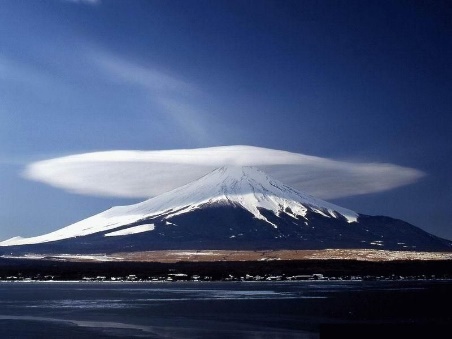 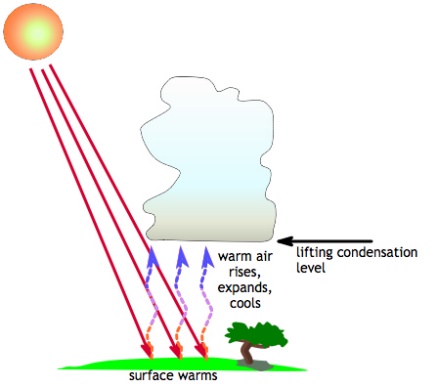 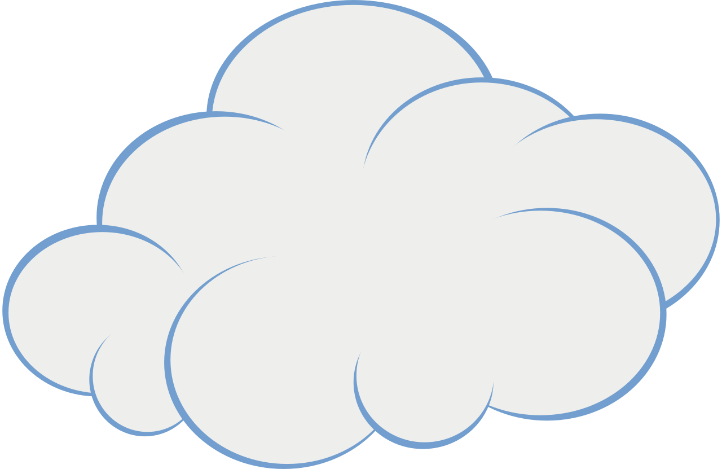 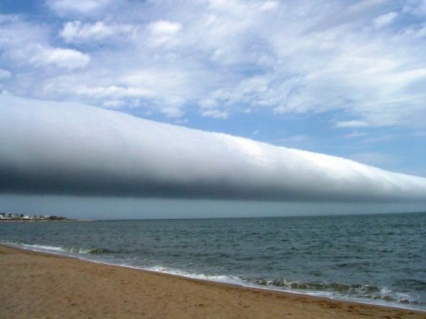 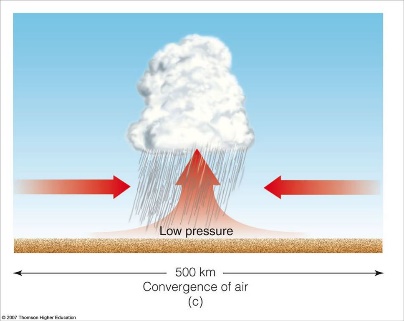 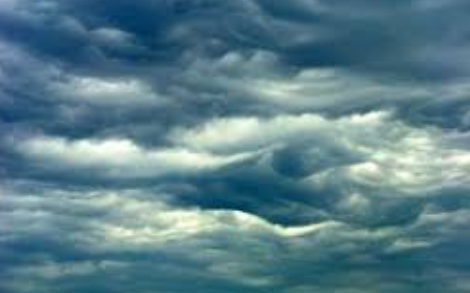 IGCSE Geography – Theme 2 – Climate – Introduction to CloudsDraw you diagram from memory in the space below In less than 50 words, explain how clouds can form (see video on geographypods). Why are clouds white? Take notes on the five ways that clouds can form from the Met Office weblink on geographypods. 